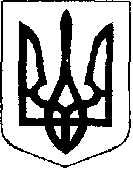 У К Р А Ї Н АЖовківська міська радаЛьвівського району Львівської області14-а сесія VIІІ-го демократичного скликання	         РІШЕННЯвід  18.08.2021р.    №354	м. ЖовкваПро затвердження документації із землеустрою та надання  земельної ділянки у власність Шишковській Ірині Тадеївні на території Жовківської міської ради Львівського  району Львівської областіРозглянувши документацію із землеустрою та клопотання Шишковської Ірини Тадеївни про затвердження проекту землеустрою щодо відведення земельної ділянки та надання у власність земельної ділянки, керуючись ст. 12, 118, 121-122 Земельного кодексу України, Законом України «Про землеустрій», п.24 розділу Х Перехідних положень Земельного кодексу України, п. 34 ст. 26 Закону України «Про місцеве самоврядування в Україні», за погодженням постійної комісії з питань земельних відносин, земельного кадастру, планування території, будівництва, архітектури, охорони пам’яток, історичного середовища, природокористування та охорони довкілля, Жовківська міська рада                                                    В И Р І Ш И Л А:	1. Затвердити проект землеустрою щодо відведення земельної ділянки кадастровий номер 4622785900:17:000:0046) площею 2,0000 га у власність для ведення особистого селянського господарства (КВЦПЗ – 01.03) на території Жовківської міської ради Львівського району Львівської області.	2. Надати у власність Шишковській Ірині Тадеївні земельну ділянку кадастровий номер 4622785900:17:000:0046) площею 2,0000 га у власність для ведення особистого селянського господарства (КВЦПЗ – 01.03) на території Жовківської міської ради Львівського району Львівської області.	3. Право власності на земельну ділянку виникає з моменту державної реєстрації цього права відповідно до Закону України «Про державну реєстрацію речових прав на нерухоме майно та їх обтяжень».4. Контроль за виконанням рішення покласти на постійну комісію з питань земельних відносин, земельного кадастру, планування території, будівництва, архітектури, охорони пам’яток, історичного середовища, природокористування та охорони довкілля (Креховець З.М.).Міський голова		      				               Олег ВОЛЬСЬКИЙ Рішення не прийнято                                                                                                     